Mine ile Emine.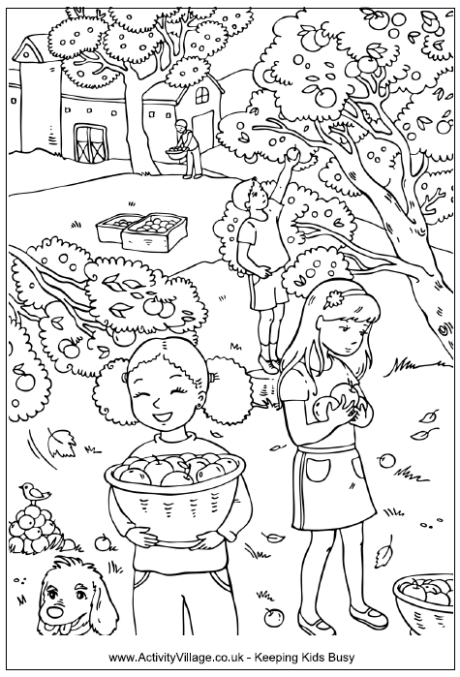 Mine mama al.Emine mama al.Mine on elma al.Emine on tane al.İri iri elma al. Emine limon alma.Mine tane tane elma al.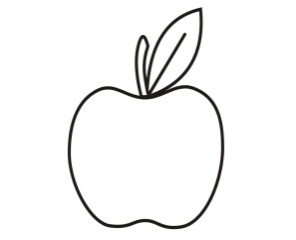 Elma tart elma al.Narlar iri iri.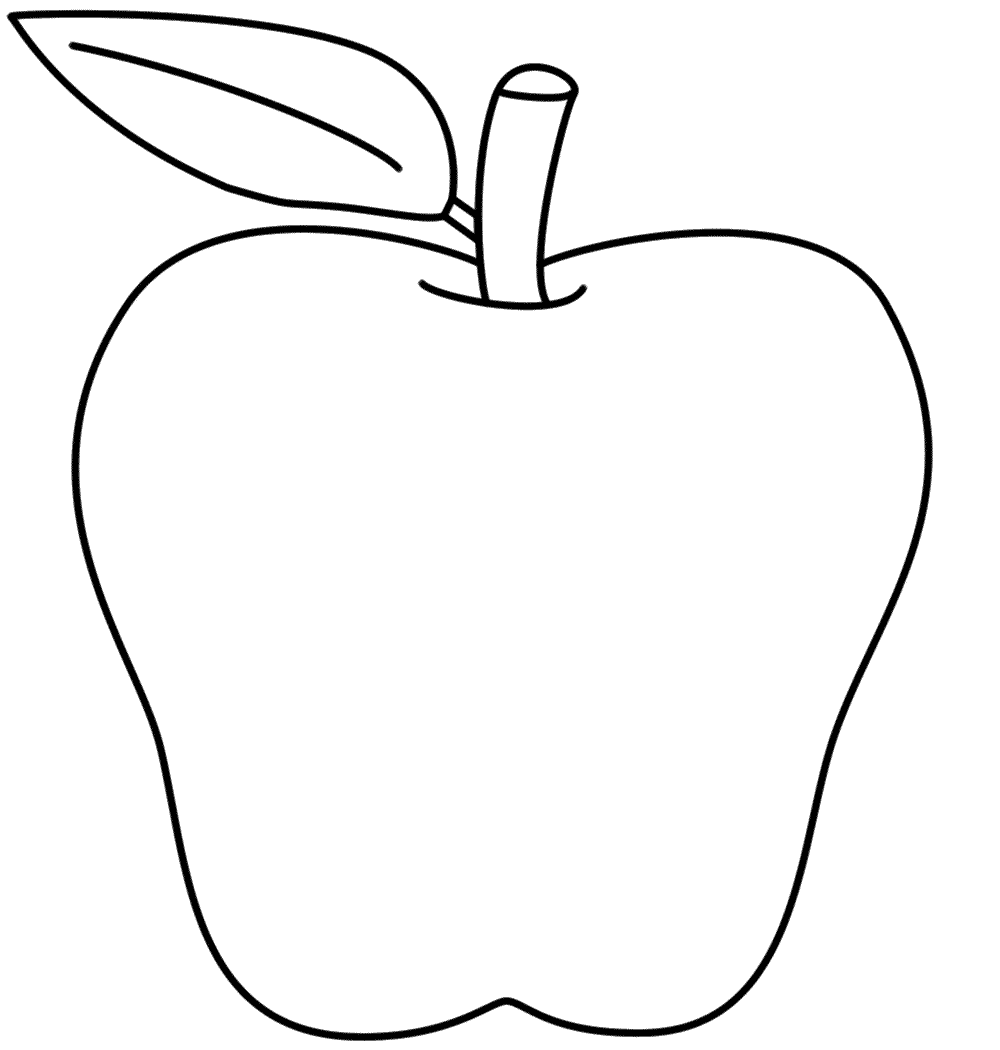 O Mine’nin.O elma ninemin    Elma 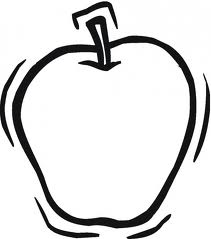 Emine on lira al.Elma al limon al.Mantar al nane al.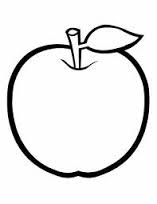 Mine ile elma al.Limon ile elma al.Elmalar iri iri. 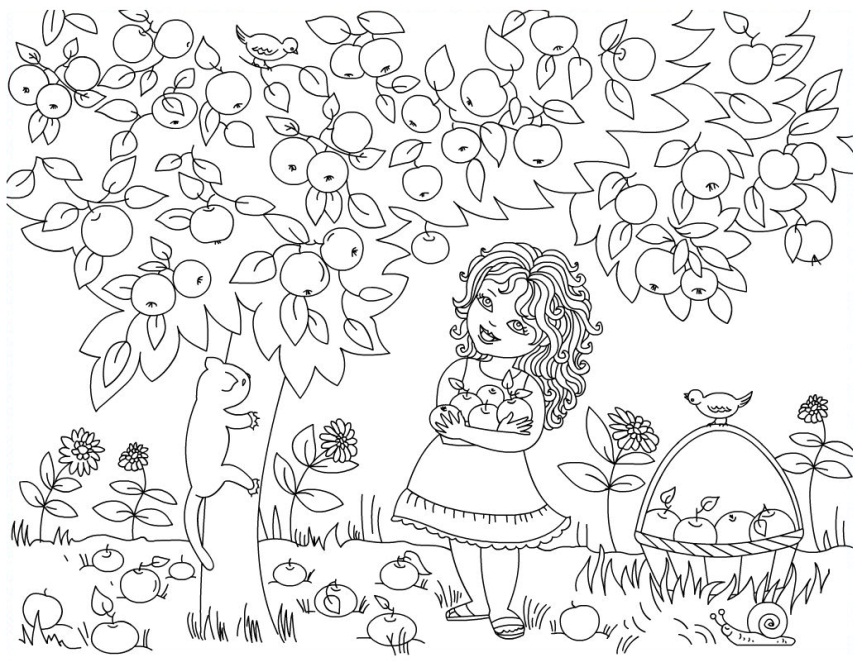 